Правила пользования сервисом «Личный кабинет»БУ ДО города Омска «СДЮСАШОР А.В. Кожевникова» ТерминологияКомпания Проффит - правообладатель программы «Проффит. Спорткомплекс» и интернет-сайта https://club.fitnessoft.ru, Общество с ограниченной ответственностью «Проффит» (ООО «Проффит»).«Личный кабинет» - дополнительный программный сервис Компании Проффит, размещенный на сайте Заказчика http://lds-omsk.ru как гиперссылка на сайт https://club.fitnessoft.ru. Сервис предназначен для Пользователей, которые прошли регистрацию по номеру своего мобильного телефона и получили доступ к услугам сервиса, как действующие или потенциальные владельцы персональных карт Заказчика. Заказчик - бюджетное учреждение дополнительного образования города Омска «Специализированная детско-юношеская спортивная авторская школа олимпийского резерва А.В. Кожевникова» (БУ ДО города Омска «СДЮСАШОР А.В. Кожевникова») (далее – спортивный комплекс, Заказчик), с которым Компания Проффит заключила соответствующий Договор.Пользователь – посетитель Веб-сайта, оформивший заказ на услугу Заказчика и вносящий Платеж в оплату Услуг Заказчика, как действующий или потенциальный владелец персональной карты Заказчика.Услуги - услуги по организации и проведению физкультурно-оздоровительных и спортивных мероприятий, а также дополнительные платные услуги, оказываемые Заказчиком.Веб-сайт – интернет-сайт https://club.fitnessoft.ru, позволяющий Пользователям  – действующим и потенциальным владельцам персональных карт – авторизоваться в Личном кабинете, просмотреть информацию о своих Услугах и посещениях в спортивном комплексе Заказчика, а также заказать и оплатить новые услуги Заказчика. Регистрация в качестве Пользователя – это наделение посетителя Веб-сайта правами на оформление заказа на Услуги Заказчика по номеру мобильного телефона и паролю, подразумевающее добровольное, полное и безусловное принятие всех положений настоящих Правил.Платеж – любое перечисление денежных средств в счет оплаты Услуг Заказчика, в том числе частичной оплаты, безналичным способом по банковской карте через Платежную систему Компании Проффит на Веб-сайте.Логин – номер мобильного телефона, указанный Пользователем Веб-сайта при регистрации и используемый как имя для входа в Личный кабинет. Пароль - код для входа в Личный кабинет, отправленный Веб-сайтом на номер мобильного телефона, указанный при регистрации в Личном кабинете. Код продажи – цифровая комбинация, отправленная Веб-сайтом Пользователю и дающая ему право на получение оплаченной Услуги Заказчика в указанный период и в указанном количестве путем предоставления доступа по разовой или персональной карте.Платежная система –  система приема платежей по банковской карте Пользователя на Веб-сайте посредством услуг банка-эквайера. Комиссия (Сервисный сбор) - эта сумма, начисляемая Пользователю сверх суммы Платежа и отображаемая как дополнительный платеж в пользу Компании Проффит, с условиями оплаты которого Пользователь соглашается.Администрация Сайта – Заказчик и Компания Проффит, совместно осуществляющие управление Веб-сайтом.Основные положенияНастоящие правила устанавливают порядок использования программного сервиса «Личный кабинет» на сайте Заказчика http://lds-omsk.ru. Правила устанавливаются с учетом требований правообладателя программы Компании Проффит.Данные условия и правила установлены относительно всех Услуг, предоставляемых в режиме онлайн на страницах данного Веб-сайта. Посещая и используя данный Веб-сайт, а также совершая деятельность по получению информации об Услугах Заказчика, оформлению заказов на услуги Заказчика, а также по отправке/приемке платежей за Услуги, Пользователь признаёт, что прочитал, понял и принял данные условия и правила. Пользование сервисом «Личный кабинет» подразумевает, что Пользователь принимает условия договора публичной оферты Заказчика об оказании физкультурно-оздоровительных Услуг, иные правила установленные Заказчиком, ознакомлен с тарифами на Услуги Заказчика размещенными на сайте Заказчика http://lds-omsk.ru.Услуги по размещению базы Заказчика, созданию и оплате заказов на Услуги в режиме онлайн, которые предоставляются посредством данного Веб-сайта, принадлежат и обеспечиваются Компанией Проффит и предоставляются для использования только согласно данным условиям и правилам.Услуги сервисаС помощью данного Веб-сайта Компания Проффит предоставляет базу данных программы «Проффит. Спорткомплекс» Заказчика (далее - База), а также предоставляет информацию об Услугах, доступных для онлайн продажи через данный Веб-сайт. В данной Базе Пользователь может создавать заказы на Услуги спортивного комплекса и оплачивать эти Услуги, а также просматривать информацию по ранее приобретенным Услугам и новым Услугам для покупки онлайн.Для получения доступа к Базе Пользователь должен зарегистрироваться на Веб-сайте по номеру своего мобильного телефона, который в последующем используется как Логин. На указанный номер мобильного телефона Пользователь получает Пароль для регистрации на Веб-сайте. Зарегистрировавшись на Веб-сайте, Пользователь получает доступ в свой Личный кабинет.Для последующего входа в Личный кабинет Пользователь использует Логин и Пароль.При совершении деятельности по авторизации, оформлению заказа на Услуги спортивного комплекса на данном Веб-сайте Пользователь и Заказчик вступают в прямые договорные отношения между собой. Всю ответственность за качество предоставляемых Услуг спортивного комплекса перед Пользователем несет Заказчик.При создании заказа Веб-сайт использует информацию об Услугах, отражаемых в Личном кабинете, предоставленных самим спортивным комплексом. Веб-сайт не может гарантировать точность, полноту или актуальность всей информации относительно стоимости Услуг и условия их предоставления спортивным комплексом, а также не несет ответственность за любые задержки, возникшие из-за временной и/или частичной поломки, ремонта, усовершенствования или поддержки Веб-сайта, либо отсутствия доступа к базе данных Заказчика.Пользователь Веб-сайта в Личном кабинете производит заказ на бронирование разовых Услуг Заказчика, а также производит покупку и оплату Услуг, путем внесения Платежа.Компания Проффит по факту завершения процесса оплаты в Платежной системе регистрирует продажу и оплату Услуги в базе программы Проффит и отправляет Пользователю Код продажи. С момента регистрации в программе Услуга становится активной и доступной для получения Пользователем.Заказчик гарантирует Пользователю предоставление оплаченной Услуги в указанный период и в указанном количестве на основании Кода продажи посредством персональной или разовой карты.Способ оплатыОплата заказа за Услуги происходит через ПАО СБЕРБАНК с использованием Банковских карт следующих систем: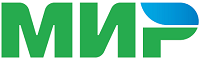 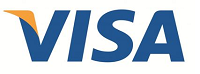 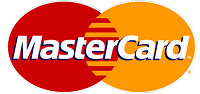 Что нужно знать Пользователю для проведения оплаты:номер банковской карты;cрок окончания действия карты, месяц/год;CVV код для карт Visa / CVC код для Master Card:3 последние цифры на полосе для подписи на обороте карты.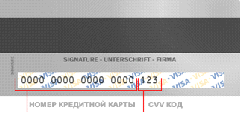 Если на карте Пользователя код CVC/CVV отсутствует, то, возможно, карта не пригодна для CNP транзакций (т.е. таких транзакций, при которых сама карта не присутствует, а используются её реквизиты), и Пользователю следует обратиться в банк для получения подробной информации.Платеж может быть не принят по следующим причинам:а) карта не обслуживается в России (не является региональной). На региональной карте присутствует надпись “Valid only in ...” (“Действительна только в (страна)”), которая наносится типографской краской и может располагаться как на лицевой, так и на оборотной стороне карты. Карта с такой надписью принимается к обслуживанию только в указанной стране. В России принимаются к обслуживанию региональные карты с надписью “Valid only in Russia”.б) срок действия карты, указанный на ее лицевой стороне, уже истек либо указан неверный срок действия карты. Карта действительна до последнего числа, указанного на ней месяца.Оплата заказаДля выбора оплаты заказа с помощью банковской карты в личном кабинете во вкладке «Купить» Пользователю необходимо выбрать нужные Услуги и нажать кнопку «Купить». До начала проведения операции оплаты по банковской карте необходимо ознакомиться с Условиями сервисного сбора, аннуляции заказа и подтвердить свое согласие с Условиями и повторно нажать кнопку «Оплатить».Для оплаты заказа Пользователь будет перенаправлен на платежный шлюз ПАО СБЕРБАНК для ввода реквизитов карты. Пластиковую карту для оплаты рекомендуется подготовить заранее. Соединение с платежным шлюзом и передача информации осуществляется в защищенном режиме с использованием протокола шифрования SSL.В случае, если банк Пользователя поддерживает технологию безопасного проведения интернет-платежей Verified By Visa или MasterCard Secure Code для проведения платежа также может потребоваться ввод специального пароля.Способы и возможность получения паролей для совершения интернет-платежей Пользователь может уточнить в банке, выпустившем карту.Сервис «Личный кабинет» поддерживает 128-битное шифрование. Конфиденциальность сообщаемой персональной информации обеспечивается ПАО СБЕРБАНК.Введенная информация не будет предоставлена третьим лицам за исключением случаев, предусмотренных законодательством РФ. Проведение платежей по банковским картам осуществляется в строгом соответствии с требованиями платежных систем МИР, Visa Int., MasterCard Europe Sprl.Авторизация оплатыПосле завершения процесса оплаты Пользователь может вернуться в личный кабинет. В случае подтверждения авторизации платежа в разделе «Личный кабинет» в списке Услуг появится новая Услуга со статусом «Активный». В случае отказа в авторизации карты Пользователь можете повторить процедуру оплаты позднее.Условия аннуляции заказа и возврат оплатыДля аннуляции оплаченного заказа Пользователь может обратиться за возвратом суммы оплаты Услуги на банковскую карту на Условиях аннуляции заказа, предварительно обратившись с письмом на e-mail Компании Проффит: inbox@fitnessot.ru или по месту использования Услуг Заказчика.Аннуляция заказа и возврат оплаты возможны до начала использования оплаченной Услуги. В случае своевременного аннулирования заказа Компания Проффит имеет право взимать с Пользователя комиссию (сервисный сбор) — за Услуги аннулирования оформленного и оплаченного заказа. Комиссия (сервисный сбор) включается в стоимость заказа, и в случае аннулирования заказа возврату не подлежит. Размер комиссии (сервисного сбора) не может превышать 10% от оплаченной Пользователем суммы.При аннуляции заказа до момента использования Услуг денежные средства будут возвращены на банковскую карту, при помощи которой была произведена оплата данных Услуг, в течение 20 рабочих дней с момента получения Компанией Проффит уведомления об аннулировании заказа.В случае аннуляции заказа после начала использования Услуг для возврата денежных средств Пользователю необходимо обратиться непосредственно по месту использования оплаченных Услуг.Выполнение заказаПосле оплаты заказа Пользователь может проверить статус новой Услуги в разделе Личный кабинет. Если Услуга имеет статус «Активный» Пользователь может начать использовать Услугу, так как она автоматически будет активирована для использования по персональной карте.Для получения карты и Услуг, которые оказываются без применения персональных карт, Пользователю нужно обратиться к администратору Заказчика для получения проходного документа (билета) не менее чем за 2 часа до оказания Услуги.ГарантииГарантии предоставления Услуг, подтверждены Договором между Компанией Проффит и Заказчиком.Ответственность за непредставление или некачественное предоставление Услуг несет Заказчик.8. Политика конфиденциальностиЛюбая информация, переданная при пользовании ресурсами Веб-сайта, является конфиденциальной информацией.Пользователь дает разрешение Администрации Сайта на сбор, обработку и хранение своих личных персональных данных.Администрации Сайта обязуются соблюдать требования, регламентирующие правоотношения, связанные с установлением, изменением и прекращением режима конфиденциальности в отношении личной информации Сторон и не разглашать конфиденциальную информацию третьим лицам.Администрация Сайта собирает два вида информации о Пользователе:1. персональную информацию, которую Пользователь сознательно раскрыл Администрации Сайта в целях пользования ресурсами Веб-сайта;2. техническую информацию, автоматически собираемую программным обеспечением Веб-сайта во время его посещения. Во время посещения Пользователем Веб-сайта службе поддержки автоматически становится доступной информация из стандартных журналов регистрации сервера (server logs). Сюда входит IP-адрес компьютера Пользователя (или прокси- сервера, если он используется для выхода в интернет), имя интернет- провайдера, имя домена, тип браузера и операционной системы, информация о Веб-сайте, с которого Пользователь совершил переход на Веб-сайт, страницах Веб-сайта, которые посещает Пользователь, дате и времени этих посещений, файлах, которые Пользователь загружает. Эта информация анализируется программно в агрегированном (обезличенном) виде для анализа посещаемости Веб-сайта, и используется при разработке предложений по его улучшению и развитию. Связь между IP-адресом и персональной информацией Пользователя никогда не раскрывается третьим лицам, за исключением тех случаев, когда это требуется законодательством страны, резидентом которой является Пользователь.Администрация Сайта никогда не предоставляет персональную информацию Пользователя кому бы то ни было, кроме случаев, когда этого прямо требует уполномоченный государственный орган (например, по письменному запросу суда). Вся персональная информация Пользователя используются для связи с ним, для анализа посещаемости Веб-сайта, для разработки предложений по его улучшению и развитию и может быть раскрыта иным третьим лицам только с его разрешения.Администрация Сайта осуществляет защиту персональной информации Пользователя, применяя общепринятые методы безопасности для обеспечения защиты информации от потери, искажения и несанкционированного распространения. Безопасность реализуется программными средствами сетевой защиты, процедурами проверки доступа, применением криптографических средств защиты информации, соблюдением политики конфиденциальности.На Веб-сайте реализована технология идентификации пользователей, основанная на использовании файлов cookies. Сookies – это небольшие по размеру файлы, сохраняемые на компьютере Пользователя посредством веб-браузера. На компьютере, используемом Пользователем для доступа на Веб-сайт, могут быть записаны файлы cookies, которые в дальнейшем будут использованы для автоматической авторизации, а также для сбора статистических данных, в частности о посещаемости Веб-сайта. Администрация Сайта не сохраняет персональные данные или пароли в файлах cookies. Пользователь вправе запретить сохранение файлов cookies на компьютере, используемом для доступа к Веб-сайту, соответствующим образом настроив свой браузер. При этом следует иметь в виду, что все сервисы, использующие данную технологию, могут оказаться недоступными.Администрация Сайта оставляет за собой право проводить рассылку новостей и акций Веб-сайта на адрес электронной почты Пользователя. В каждом письме Пользователю предоставляется возможность отписаться от рассылки, после чего Администрация Сайта незамедлительно прекращает рассылку.9. Интеллектуальная собственностьВсе программное обеспечение, необходимое для предоставления услуг и/или используемое на Веб-сайте, и права на интеллектуальную собственность, включая авторские права, принадлежат Компании «Проффит» (ООО «Проффит»). Любое незаконное использование данного Веб-сайта будет представлять собой существенное нарушение прав на интеллектуальную собственность, включая авторские права и права доступа к базе данных.Заказчик, заключивший соответствующий Договор с компанией Проффит, вправе разместить на своих веб-сайтах и/или рекламных публикация внешние ссылки или адрес Веб-сайта, как на собственный сервис онлайн продаж своих Услуг.Об авторе: Услуги на данном Веб-сайте оказываются компанией Проффит (ООО “Проффит”, ИНН 5501225565). По всем вопросам можно обратиться по следующим контактам:По вопросам относительно услуг сервиса Личный кабинет:e-mail: inbox@fitnessoft.ruтел. +7 950 951 2000club.fitnessoft.ruПо всем вопросам относительно физкультурно-оздоровительных и спортивных услуг: 
e-mail: lds-omsk@yandex.ruТел. + 7 3812 420647http://lds-omsk.ruРеквизиты и контакты:Компания ПроффитОбщество с ограниченной ответственностью «Проффит» ИНН/КПП: 5501225565/550101001, Адрес: 644122, г. Омск, ул. 5 Армии, оф. 18,19Расчетный счет № 40702810145000002581, Банк: Омское отделение № 8634 ПАО СБЕРБАНК, г. Омск,БИК: 045209673, к/счет: 30101810900000000673ЗаказчикБУ ДО  города Омска «СДЮСАШОР А.В. Кожевникова»Адрес: Россия, 644058, г. Омск, ул. 6 Станционная, 2/4Тел/факс: (3812) 42-06-47ИНН/КПП 55060323595/550501001департамент финансов и контроля Администрации города Омска (БУ ДО города Омска «СДЮСАШОР А.В. Кожевникова» л/с 923020018)р/с 40701810400003001116в ОТДЕЛЕНИЕ ОМСК Г. ОМСК БИК 045209001	